Kleinraumventilator ECA 9-3Verpackungseinheit: 1 StückSortiment: 
Artikelnummer: 080035Hersteller: MAICO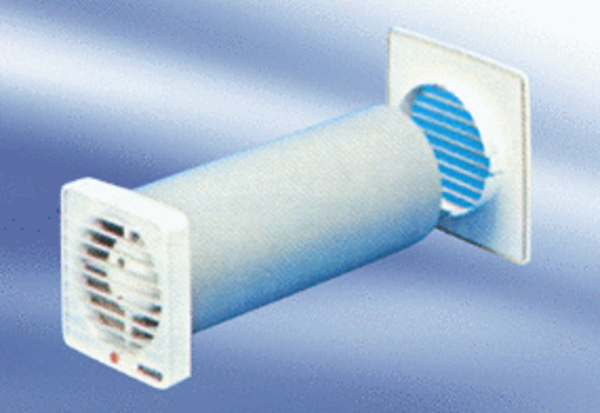 